Сумська міська радаVІIІ СКЛИКАННЯ ХVІІ СЕСІЯРІШЕННЯвід 23 грудня 2021 року № 2678-МРм. СумиРозглянувши звернення громадянина, надані документи, відповідно до  статті 12, частини третьої статті 123 Земельного кодексу України, статті 50 Закону України «Про землеустрій», частини четвертої статті 15 Закону України «Про доступ до публічної інформації», враховуючи протокол засідання постійної комісії з питань архітектури, містобудування, регулювання земельних відносин, природокористування та екології Сумської міської ради від 30.11.2021 № 41, керуючись пунктом 34 частини першої статті 26 Закону України «Про місцеве самоврядування в Україні», Сумська міська рада ВИРІШИЛА:Відмовити Бондаренку Олександру Миколайовичу в наданні дозволу на розроблення проекту землеустрою щодо відведення земельної ділянки в оренду за адресою: м. Суми, біля земельної ділянки по вул. Кленова, 48, орієнтовною площею 0,0300 га, для городництва, у зв’язку з тим, що зазначена земельна ділянка не відповідає містобудівній документації та державним будівельним нормам, а саме,  Плану зонування території міста Суми, затвердженим рішенням Сумської міської ради від 06.03.2013 № 2180-МР, згідно з яким ділянка знаходиться в зоні, позначеній як існуюча садибна житлова забудова Ж-1, де розміщення ділянок для городництва не передбачено.Сумський міський голова                                                          Олександр ЛИСЕНКОВиконавець: Клименко Юрій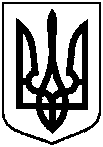 Про відмову Бондаренку Олександру Миколайовичу в наданні дозволу на розроблення проекту землеустрою щодо відведення земельної ділянки в оренду за адресою: м. Суми, біля земельної ділянки по вул. Кленова, 48, орієнтовною площею 0,0300 га 